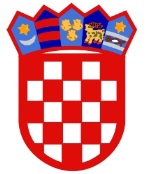 	REPUBLIKA HRVATSKA	GRADSKO / OPĆINSKO IZBORNO POVJERENSTVO	GRADA/OPĆINE VRBJEKLASA: 013-01/17-01/14URBROJ: 2178/19-02-17-1,Vrbje, 28.06.2017.	Na temelju članka 126. Stavak 7. Zakona o lokalnim izborima (NN, broj 44/12) Gradsko / Općinsko izborno povjerenstvo Općine Vrbje objavljujeFINANCIJSKO IZVJEŠĆE O TROŠKOVIMA LOKALNIH IZBORA ZA OPĆINSKO VIJEĆE, OPĆINSKOG NAČELNIKA ODRŽANIH 21.05.2017.Financijsko izvješće objavit će se na internetskoj stranici Općine Vrbje,  www.vrbje.hr	PREDSJEDNIK	GRADSKOG/OPĆINSKOG IZBORNOG POVJERENSTVA	___________________________Red br.Opis troškovaIZNOS 1.Materijalni troškovi1.147,152.Glasačke kutije – Narodne novine336,843.Naknade za korištenje privatnih kuća30,834.Naknade članovima GIP-a / OIP-astalni sastav izb. povjerenstva  19.393,73knprošireni sastav izb. povjerenstva 9.556,2328.949,965.Naknade članovima stručnog tima ( administrativni i tehnički poslovi )476,906.Naknade članovima biračkih odbora9.744,187.Političke stranke i liste grupe birača-HDZ……………. 7.500,00 kuna-HSS………………9.000,00 kuna                                     16.500,008.Kandidati za izbor gradonačelnika/načelnika-Igor Jurišić………...5.000,00 kn,-Milan Brkanac……4.329,16 kn9.329,16UKUPNOUKUPNO66.515,02